FENOMENA PENGGUNA TRAVELOKA DIKALANGAN MAHASISWA FISIP UNIVERSITAS PASUNDAN BANDUNGStudi Fenomenologi Pengguna Traveloka di Kalangan Mahasiswa FISIP Universitas Pasundan BandungOleh :Poja Muhammad Akbar122050165SKRIPSIUntuk Memeperoleh Gelar Sarjana Pada Program Studi Ilmu Komunikasi Fakultas Ilmu Sosial dan Ilmu Politik Unviersitas Pasundan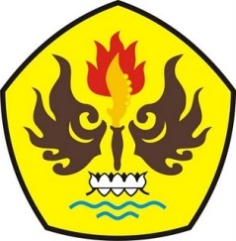 FAKULTAS ILMU SOSIAL DAN ILMU POLITIKUNIVERSITAS PASUNDANBANDUNG2016